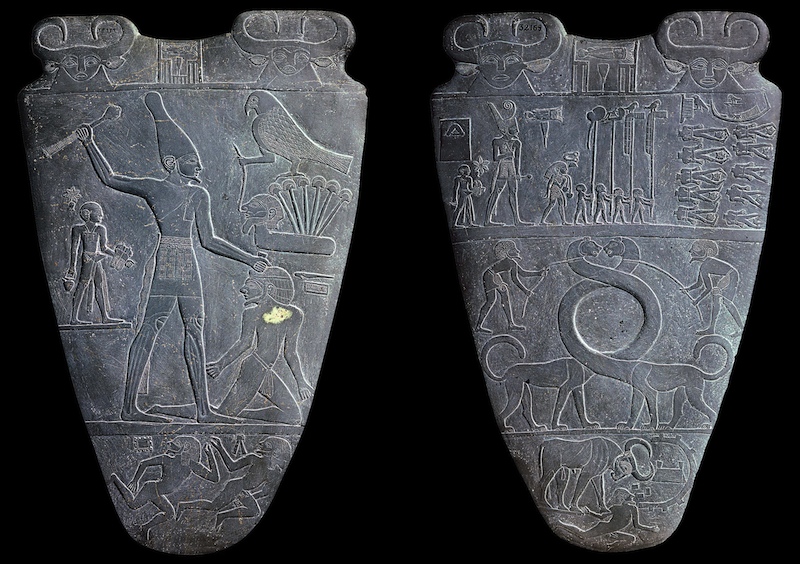 Palette of King Narmer, from Hierakonpolis, Egypt, Predynastic, c. 3000-2920 B.C.E., slate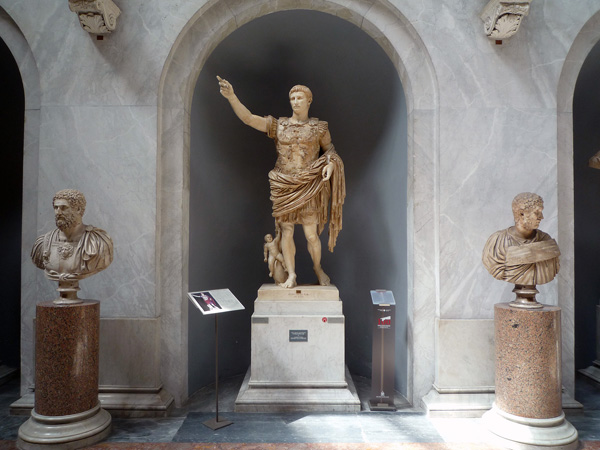 Augustus of Primaporta, 1st century C.E., marble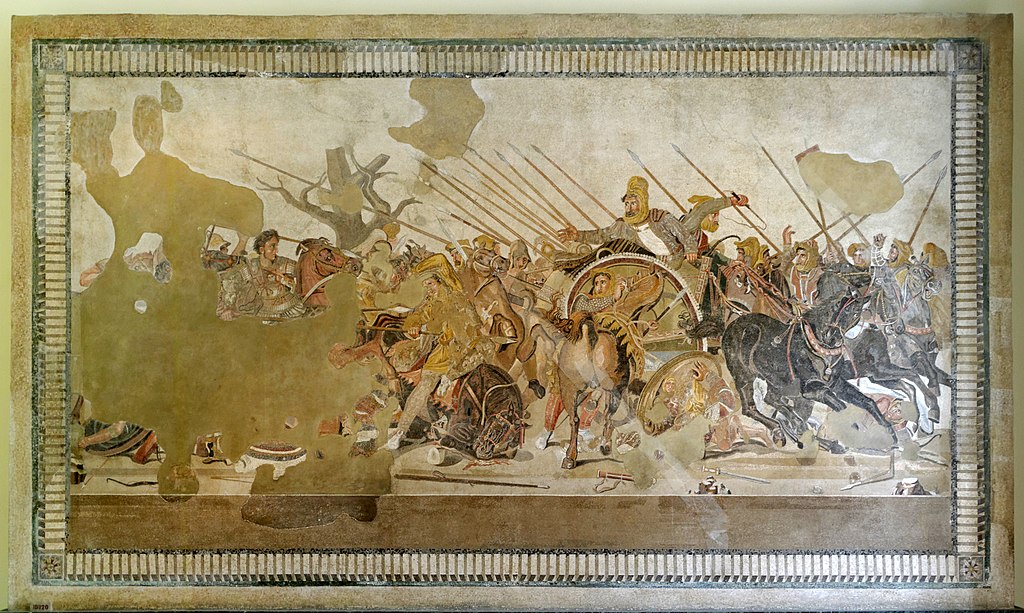 Alexander the Great (The only clear person to the left of the mosaic).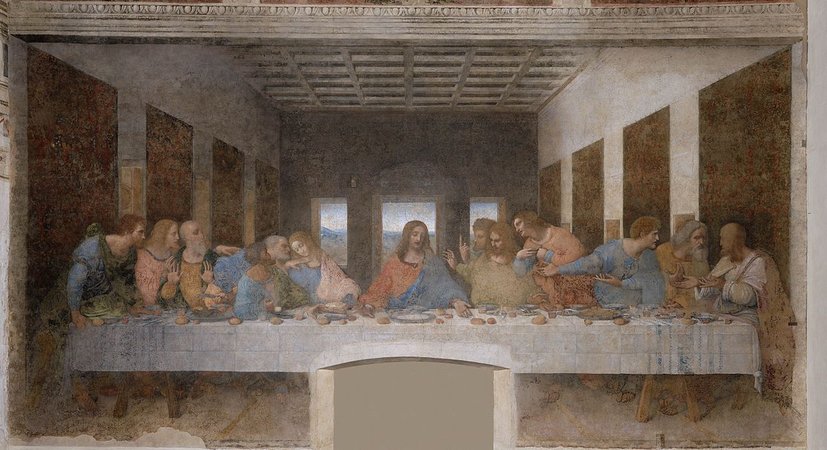 Leonardo’s ‘The Last Supper’. 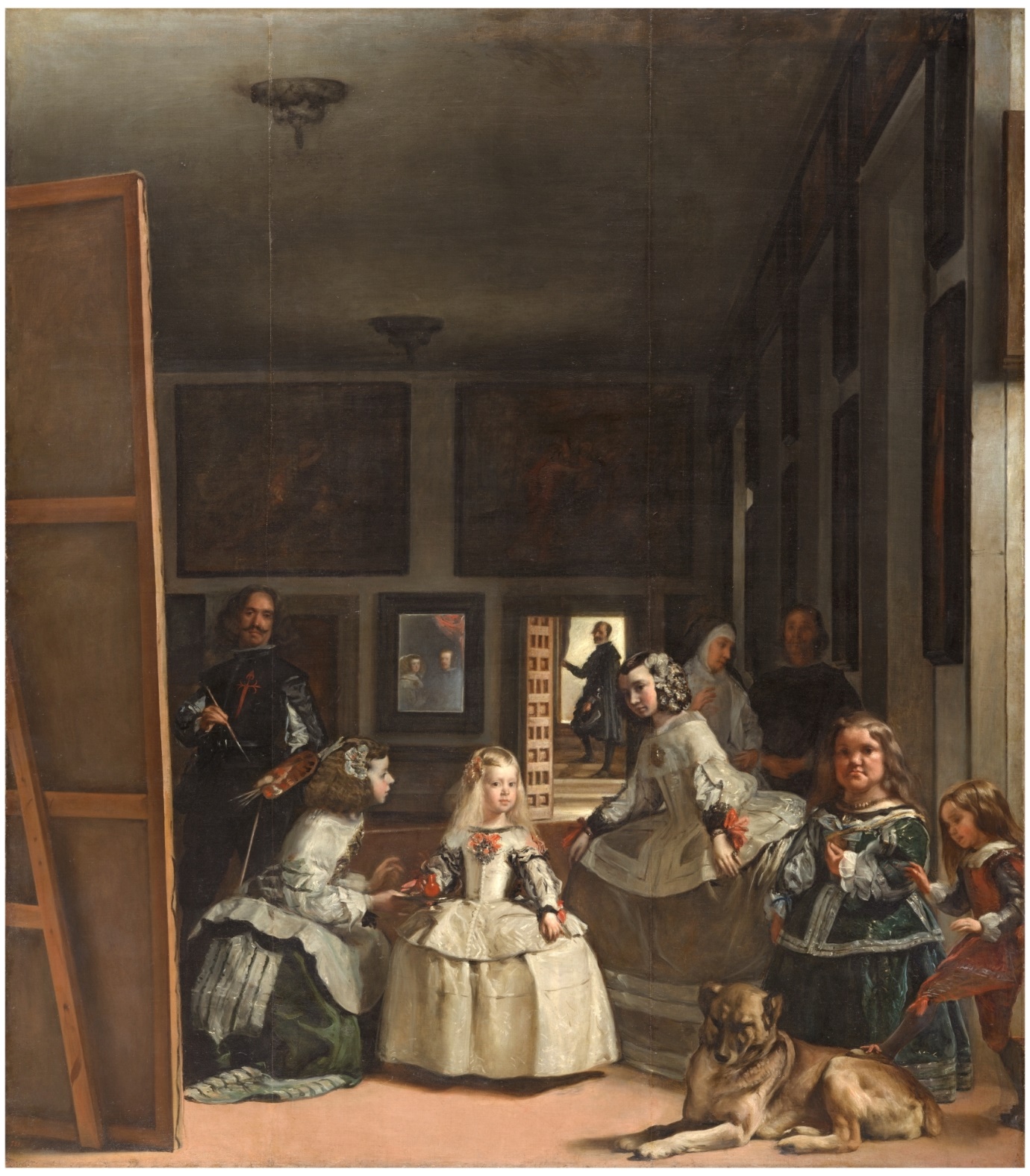 Diego Velázquez, Las Meninas, 1656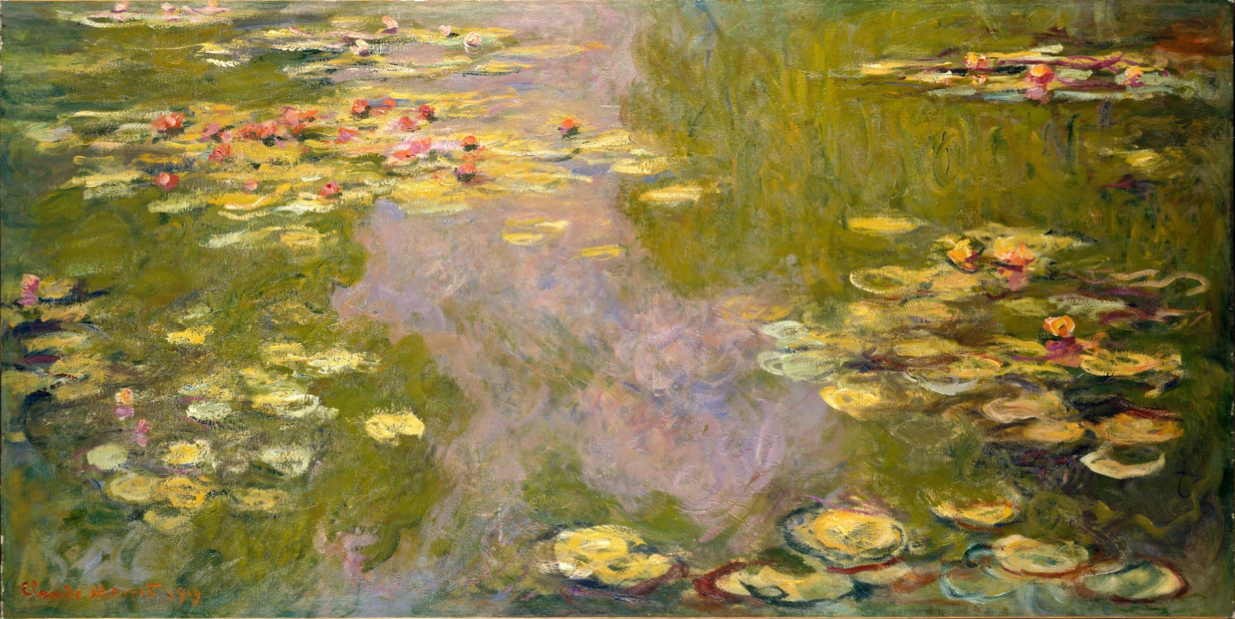 Water Lilies – Claude Monet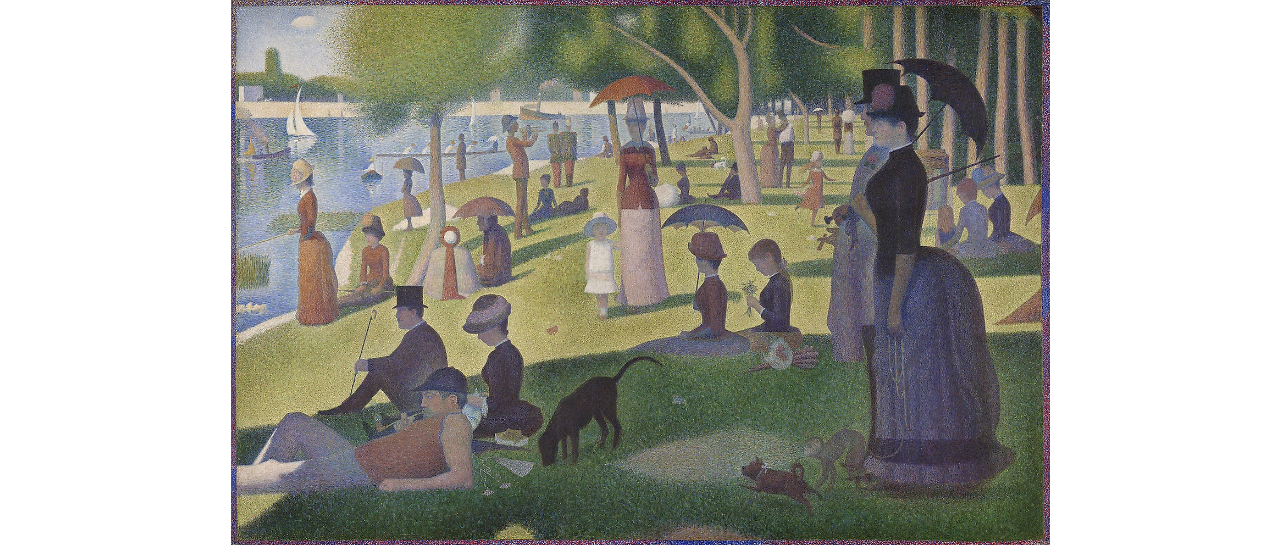 Georges Seurat, A Sunday on La Grande Jatte, 1884 (Remember Pointillism) 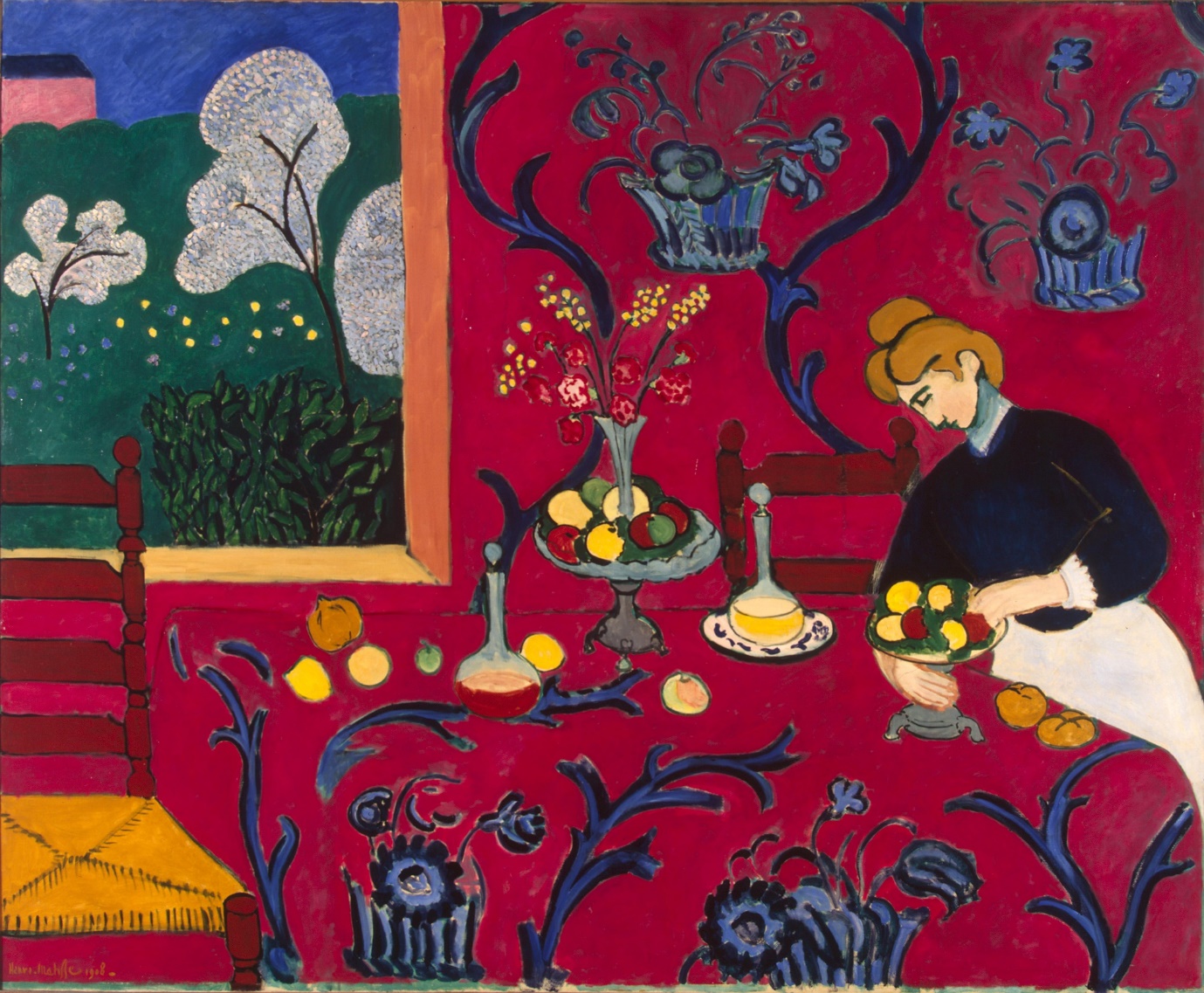 Henri Matisse, Harmony in Red/La Desserte, 1908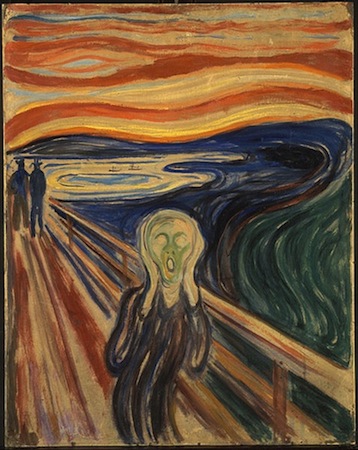 Edvard Munch, The Scream, 1910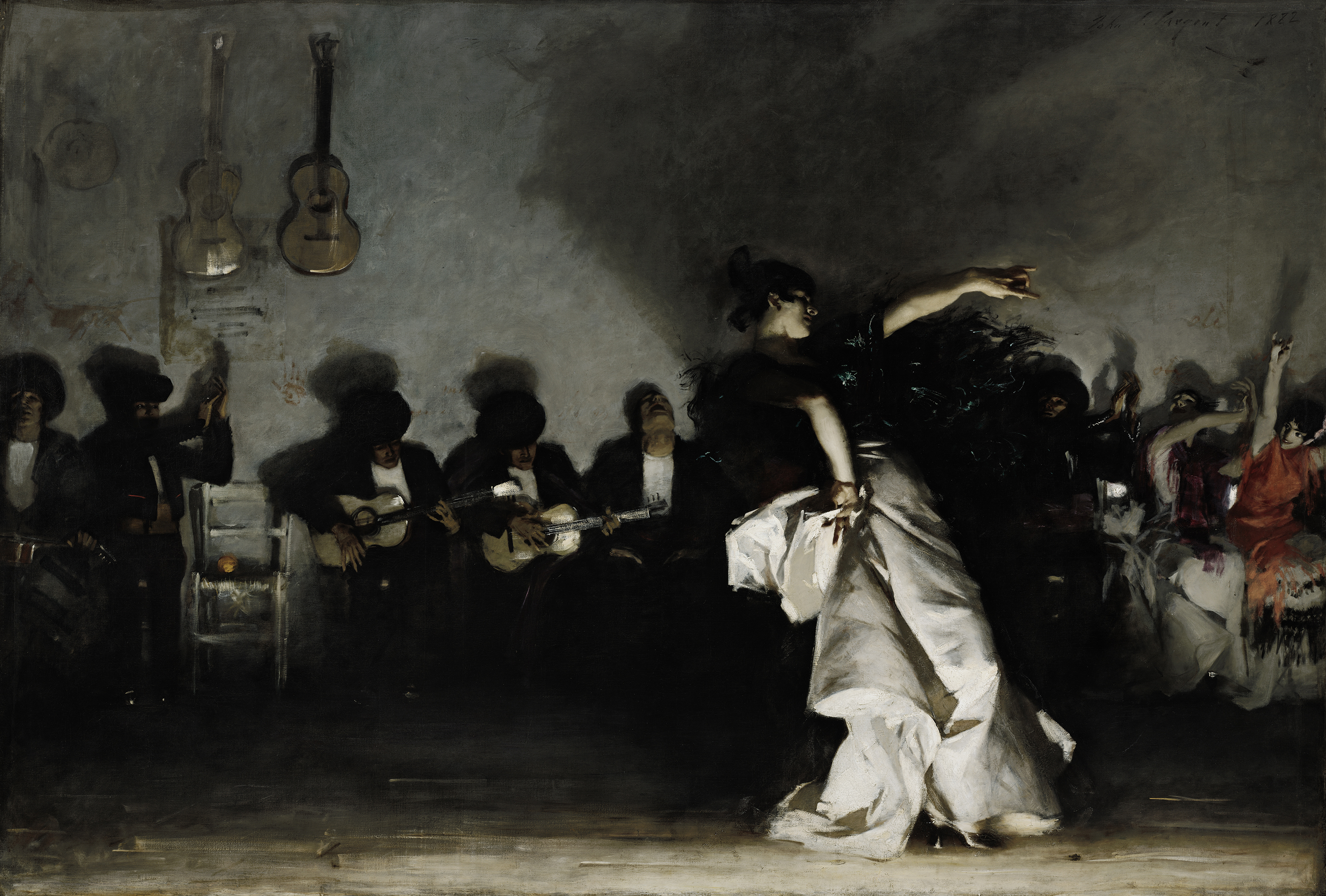 JOHN SINGER SARGENT - EL JALEO, 1882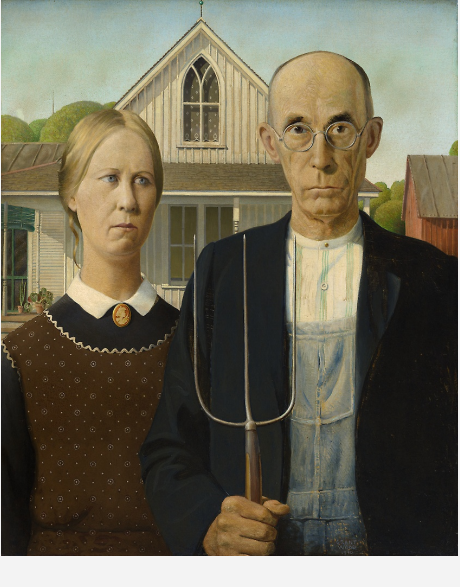 Grant Wood, American Gothic, 1930 Edward Hopper, Nighthawks, 1942 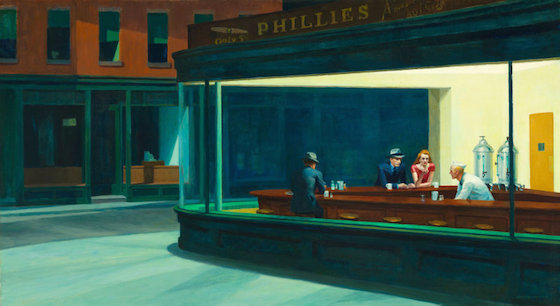 